  الفيدرالية الجزائرية لكرة القدم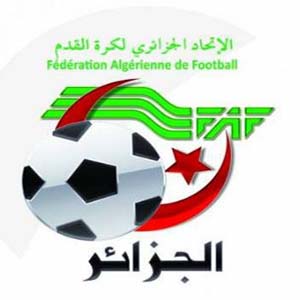 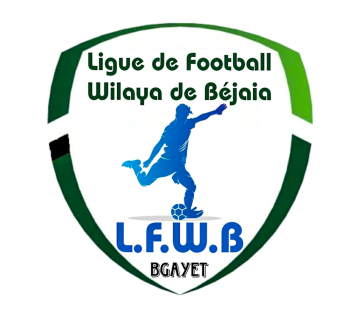                                Fédération Algérienne de Footballرابطة كرة القدم لولاية بجاية                             Ligue de Football de la Wilaya de BéjaiaDIRECTION DES COMPETITIONSHONNEURPROGRAMMATION  09° JOURNEEVENDREDI 05 JANVIER 2024SAMEDI 06 JANVIER 2024**********************************PRE-HONNEURPROGRAMMATION  08° JOURNEEVENDREDI 05 JANVIER 2024SAMEDI 06 JANVIER 2024&&&&&&&&&&&&&&&&&&&&&JEUNES GROUPE « 1 »PROGRAMMATION MATCHS DE RETARDSAMEDI 06 JANVIER 2024**********************************PROGRAMMATION 07° JOURNEEMATCHS AVANCEESSAMEDI 06 JANVIER 2024&&&&&&&&&&&&&&&&&&&&&JEUNES GROUPE « 2 »PROGRAMMATION 08° JOURNEEVENDREDI 05 JANVIER 2024SAMEDI 06 JANVIER 2024&&&&&&&&&&&&&&&&&&&&&JEUNES GROUPE « 3 »PROGRAMMATION MATCHS DE RETARDVENDREDI 05 JANVIER 2024SAMEDI 06 JANVIER 2024&&&&&&&&&&&&&&&&&&&&JEUNES GROUPE « A »PROGRAMMATION 08° JOURNEEVENDREDI 05 JANVIER 2024&&&&&&&&&&&&&&&&&&&JEUNES GROUPE « B »PROGRAMMATION 08° JOURNEEMATCHS AVANCEESVENDREDI 05 JANVIER 2024SAMEDI 06 JANVIER 2024&&&&&&&&&&&&&&&&&&&SOUS TOUTES RESERVES DE CHANGEMENT.StadesRencontresRencontresHorairesOUED GHIRAS Oued Ghir ARB Barbacha 14 H 30MELBOUJS Melbou US Soummam14 H 30SEDDOUKRC SeddoukJSB Amizour 14 H 30AOKASCRB AokasCR Mellala 14 H 30StadesRencontresRencontresHorairesM’CISNAO M’CisnaUS Beni Mansour 14 H 00BEJAIA NACERIANC Bejaia JS I. Ouazzoug 14 H 30StadesRencontresRencontresHorairesAKFADOUOC AkfadouNRB Smaoun14 H 30BOUHAMZAIRB BouhamzaJS Bejaia14 H 30SMAOUNES SmaounJST Adekar14 H 30StadesRencontresRencontresHorairesOUZELLAGUENWRB OuzellageunAS Ait Smail14 H 00TAZMALTOS TazmaltO Feraoun15 H 00EXEMPTCS P. Civile CS P. Civile CS P. Civile Stades		Rencontres		RencontresU19U17U15BENAL. PRINCIPALUS Soummam CS P. Civile12 H 3014 H 30/Stades		Rencontres		RencontresU19U17U15BEJAIA NACERIANC BejaiaAS S.E.Tenine09 H 3011 H 3013 H 00Stades		Rencontres		RencontresU19U17U15AMIZOURJSA Amizour O Feraoun 09 H 0011 H 0014 H 30Stades		Rencontres		RencontresU19U17U15SMAOUNNRB SmaounES Smaoun10 H 3012 H 0014 H 00OUED GHIRCR Mellala OC Akfadou 10 H 3012 H 0014 H 00BARBACHAARB BarbachaAS Oued Ghir 10 H 3012 H 0014 H 00ADEKARJST Adekar JSB Amizour10 H 3012 H 0014 H 00Stades		Rencontres		RencontresU19U17U15TAZMALTOS TazmaltES Beni Maouche//10 H 30Stades		Rencontres		RencontresU19U17U15AIT R’ZINECRB Ait R’Zine WRB Ouzellaguen10 H 30//AIT R’ZINERC Ighil AliIRB Bouhamza/12 H 3014 H 00Stades		Rencontres		RencontresU17U15BENAL. PRINCIPALASC BejaiaAJT Bejaia09 H 3011 H 00Stades		Rencontres		RencontresU17U15EL KSEURBC El KseurMC Bejaia09 H 3011 H 00Stades		Rencontres		RencontresU17U15BEJAIA ANNEXECR BejaiaUS Kendira13 H 0014 H 30